              СОГЛАСОВАНО              Информационно-методический центр              Кировского района Санкт-Петербурга              ________________С.И. Хазова              «____» _______________ 2022 г.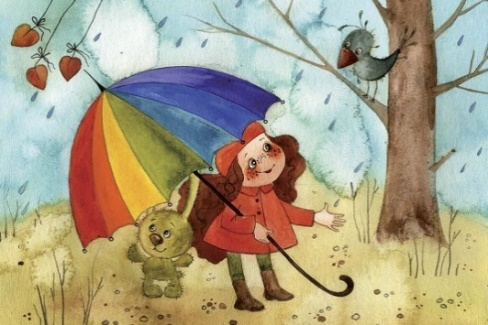 Администрация Кировского района Санкт-ПетербургаОтдел образованияИнформационно-методический центрКировского района Санкт-ПетербургаИнформационная страница (ноябрь 2022 года)Праздники ноября:Поздравляем с Днём народного единства!УТВЕРЖДАЮОтдел образования администрацииКировского района Санкт-Петербурга___________________ Ю.В. Ступак«____» _______________ 2022 г.4 ноября – День народного единства8 ноября – День скороговорки, Международный день КВН10 ноября – День сотрудника органов внутренних дел РФ (День полиции), Всемирный день науки11 ноября – Всемирный день оригами12 ноября – Синичкин день
13 ноября – Всемирный день доброты, Международный день слепых14 ноября – Международный день логопеда
16 ноября – Всемирный день пуговиц
17 ноября – День защиты черных котов
18 ноября – День рождения Деда Мороза
20 ноября – Всемирный день детей
21 ноября – Всемирный день приветствий
22 ноября – День психолога в России27ноября – День матери в России
30 ноября – Всемирный день домашних животныхПовышение эффективности управления и оптимизация взаимодействия образовательных учрежденийПовышение эффективности управления и оптимизация взаимодействия образовательных учрежденийПовышение эффективности управления и оптимизация взаимодействия образовательных учрежденийПовышение эффективности управления и оптимизация взаимодействия образовательных учрежденийПовышение эффективности управления и оптимизация взаимодействия образовательных учрежденийПовышение эффективности управления и оптимизация взаимодействия образовательных учрежденийПовышение эффективности управления и оптимизация взаимодействия образовательных учрежденийПовышение эффективности управления и оптимизация взаимодействия образовательных учрежденийПовышение эффективности управления и оптимизация взаимодействия образовательных учрежденийПовышение эффективности управления и оптимизация взаимодействия образовательных учрежденийСодержание работыДатаВремяВремяВремяМестоМестоМестоОтветственныйПлан совместной работы ОО, ИМЦ и ДОУПлан совместной работы ОО, ИМЦ и ДОУПлан совместной работы ОО, ИМЦ и ДОУПлан совместной работы ОО, ИМЦ и ДОУПлан совместной работы ОО, ИМЦ и ДОУПлан совместной работы ОО, ИМЦ и ДОУПлан совместной работы ОО, ИМЦ и ДОУПлан совместной работы ОО, ИМЦ и ДОУПлан совместной работы ОО, ИМЦ и ДОУПлан совместной работы ОО, ИМЦ и ДОУ1Рождественские чтения «Духовный выбор человека в современном мире»30.1130.1130.1115.0015.00ОУ 282Б. Новаторов 104 лит.АОУ 282Б. Новаторов 104 лит.АКазанцева Ю.Г.Хазова С.И.Цыркина Л.Ф.2Внешняя оценка качестваработы системы дошкольногообразования в рамкахМониторинга качествадошкольного образования(МКДО-2022)По   региональному графикуПо   региональному графикуПо   региональному графикуПо   региональному графикуПо   региональному графикуПо   региональному графикуПо   региональному графикуСавинова Е.Н.Смолякова М.Г.3Конкурс педагогических достиженийПо графику конкурсаПо графику конкурсаПо графику конкурсаПо графику конкурсаПо графику конкурсаПо графику конкурсаПо графику конкурсаКазанцева Ю.Г.Хазова С.И.Смолякова М.Г.Совещания и семинары заведующих ДОУСовещания и семинары заведующих ДОУСовещания и семинары заведующих ДОУСовещания и семинары заведующих ДОУСовещания и семинары заведующих ДОУСовещания и семинары заведующих ДОУСовещания и семинары заведующих ДОУСовещания и семинары заведующих ДОУСовещания и семинары заведующих ДОУСовещания и семинары заведующих ДОУ1Информационное совещание заведующих ДОУбудет сообщено дополнительнобудет сообщено дополнительнобудет сообщено дополнительнобудет сообщено дополнительнобудет сообщено дополнительнобудет сообщено дополнительнобудет сообщено дополнительноСавинова Е.Н.Совещания и семинары старших воспитателей ДОУСовещания и семинары старших воспитателей ДОУСовещания и семинары старших воспитателей ДОУСовещания и семинары старших воспитателей ДОУСовещания и семинары старших воспитателей ДОУСовещания и семинары старших воспитателей ДОУСовещания и семинары старших воспитателей ДОУСовещания и семинары старших воспитателей ДОУСовещания и семинары старших воспитателей ДОУСовещания и семинары старших воспитателей ДОУ1Совещание старших воспитателей «Патриотическое воспитание – компонент воспитательной работы в ДОУ»10.1110.1111. 0011. 0011. 0011. 00ИМЦзал ДОУЦыркина Л.Ф.Алексеева Н.В.Светлых И.С.Верхоглядова А.Л.2Тренинг профессионального роста для начинающих старших воспитателей  28.1128.1114.0014.0014.0014.00ИМЦзал ДОУСмолякова М.Г.Мероприятия для педагоговМероприятия для педагоговМероприятия для педагоговМероприятия для педагоговМероприятия для педагоговМероприятия для педагоговМероприятия для педагоговМероприятия для педагоговМероприятия для педагоговМероприятия для педагогов1Практикум для воспитателей «Эффективные практики патриотического воспитания детей дошкольного возраста в условиях семьи и детского сада»24.1124.1113.3013.3013.3013.30ИМЦ зал ДОУМалина Т.В.КонсультацииКонсультацииКонсультацииКонсультацииКонсультацииКонсультацииКонсультацииКонсультацииКонсультацииКонсультации1Консультации по вопросам регламентации деятельности учреждений образованияпонедельникпонедельник14.00-18.0014.00-18.0014.00-18.0014.00-18.00ООСавинова Е.Н.2Индивидуальные консультации для старших воспитателей по вопросам воспитания и образования детей дошкольного возрастаИндивидуальные консультации для старших воспитателей по вопросам воспитания и образования детей дошкольного возрастаИндивидуальные консультации для старших воспитателей по вопросам воспитания и образования детей дошкольного возраставторникчетвергвторникчетверг14.00-17.0011.00-13.0014.00-17.0011.00-13.0014.00-17.0011.00-13.0014.00-17.0011.00-13.0014.00-17.0011.00-13.00ИМЦИМЦИМЦИМЦИМЦЦыркина Л.Ф.Цыркина Л.Ф.2Индивидуальные консультации для старших воспитателей по вопросам воспитания и образования детей дошкольного возрастаИндивидуальные консультации для старших воспитателей по вопросам воспитания и образования детей дошкольного возрастаИндивидуальные консультации для старших воспитателей по вопросам воспитания и образования детей дошкольного возрастасредапятница(по согласованию)средапятница(по согласованию)11.00-13.0014.00-16.0011.00-13.0014.00-16.0011.00-13.0014.00-16.0011.00-13.0014.00-16.0011.00-13.0014.00-16.00ИМЦИМЦИМЦИМЦИМЦСмолякова М.Г.Смолякова М.Г.Аттестация педагогических работниковАттестация педагогических работниковАттестация педагогических работниковАттестация педагогических работниковАттестация педагогических работниковАттестация педагогических работниковАттестация педагогических работниковАттестация педагогических работниковАттестация педагогических работниковАттестация педагогических работниковАттестация педагогических работниковАттестация педагогических работниковАттестация педагогических работниковАттестация педагогических работниковАттестация педагогических работниковАттестация педагогических работниковАттестация педагогических работниковАттестация педагогических работников1Индивидуальные консультации по аттестации педагогических работниковИндивидуальные консультации по аттестации педагогических работниковИндивидуальные консультации по аттестации педагогических работниковвторникчетвергвторникчетверг11.00-17.0014.00-17.0011.00-17.0014.00-17.0011.00-17.0014.00-17.0011.00-17.0014.00-17.0011.00-17.0014.00-17.00по предваритель-ной записи 753-79-37по предваритель-ной записи 753-79-37по предваритель-ной записи 753-79-37Сохина А.Х.Сохина А.Х.Сохина А.Х.Сохина А.Х.2 Прием индивидуальных папок Прием индивидуальных папок Прием индивидуальных папоксредасредапо графикупо графикупо графикупо графикупо графикуСПБГБУ «Центр аттестации и мониторинга»СПБГБУ «Центр аттестации и мониторинга»СПБГБУ «Центр аттестации и мониторинга»Сохина А.Х.Сохина А.Х.Сохина А.Х.Сохина А.Х.Комиссия по комплектованию ОУ Кировского района Санкт-Петербурга, реализующих основную образовательную программу дошкольного образованияКомиссия по комплектованию ОУ Кировского района Санкт-Петербурга, реализующих основную образовательную программу дошкольного образованияКомиссия по комплектованию ОУ Кировского района Санкт-Петербурга, реализующих основную образовательную программу дошкольного образованияКомиссия по комплектованию ОУ Кировского района Санкт-Петербурга, реализующих основную образовательную программу дошкольного образованияКомиссия по комплектованию ОУ Кировского района Санкт-Петербурга, реализующих основную образовательную программу дошкольного образованияКомиссия по комплектованию ОУ Кировского района Санкт-Петербурга, реализующих основную образовательную программу дошкольного образованияКомиссия по комплектованию ОУ Кировского района Санкт-Петербурга, реализующих основную образовательную программу дошкольного образованияКомиссия по комплектованию ОУ Кировского района Санкт-Петербурга, реализующих основную образовательную программу дошкольного образованияКомиссия по комплектованию ОУ Кировского района Санкт-Петербурга, реализующих основную образовательную программу дошкольного образованияКомиссия по комплектованию ОУ Кировского района Санкт-Петербурга, реализующих основную образовательную программу дошкольного образованияКомиссия по комплектованию ОУ Кировского района Санкт-Петербурга, реализующих основную образовательную программу дошкольного образованияКомиссия по комплектованию ОУ Кировского района Санкт-Петербурга, реализующих основную образовательную программу дошкольного образованияКомиссия по комплектованию ОУ Кировского района Санкт-Петербурга, реализующих основную образовательную программу дошкольного образованияКомиссия по комплектованию ОУ Кировского района Санкт-Петербурга, реализующих основную образовательную программу дошкольного образованияКомиссия по комплектованию ОУ Кировского района Санкт-Петербурга, реализующих основную образовательную программу дошкольного образованияКомиссия по комплектованию ОУ Кировского района Санкт-Петербурга, реализующих основную образовательную программу дошкольного образованияКомиссия по комплектованию ОУ Кировского района Санкт-Петербурга, реализующих основную образовательную программу дошкольного образованияКомиссия по комплектованию ОУ Кировского района Санкт-Петербурга, реализующих основную образовательную программу дошкольного образования1Выдача направлений в дошкольные образовательные учрежденияВыдача направлений в дошкольные образовательные учрежденияВыдача направлений в дошкольные образовательные учреждениявторникчетвергвторникчетверг14.00-18.0010.00-13.0014.00-18.0010.00-13.0014.00-18.0010.00-13.0014.00-18.0010.00-13.0014.00-18.0010.00-13.00ИМЦИМЦИМЦСавинова Е.Н.Савинова Е.Н.Савинова Е.Н.Савинова Е.Н.ИНДИВИДУАЛЬНЫЙ ОБРАЗОВАТЕЛЬНЫЙ МАРШРУТ. АИС «КОНСТРУКТОР»ИНДИВИДУАЛЬНЫЙ ОБРАЗОВАТЕЛЬНЫЙ МАРШРУТ. АИС «КОНСТРУКТОР»ИНДИВИДУАЛЬНЫЙ ОБРАЗОВАТЕЛЬНЫЙ МАРШРУТ. АИС «КОНСТРУКТОР»ИНДИВИДУАЛЬНЫЙ ОБРАЗОВАТЕЛЬНЫЙ МАРШРУТ. АИС «КОНСТРУКТОР»ИНДИВИДУАЛЬНЫЙ ОБРАЗОВАТЕЛЬНЫЙ МАРШРУТ. АИС «КОНСТРУКТОР»ИНДИВИДУАЛЬНЫЙ ОБРАЗОВАТЕЛЬНЫЙ МАРШРУТ. АИС «КОНСТРУКТОР»ИНДИВИДУАЛЬНЫЙ ОБРАЗОВАТЕЛЬНЫЙ МАРШРУТ. АИС «КОНСТРУКТОР»ИНДИВИДУАЛЬНЫЙ ОБРАЗОВАТЕЛЬНЫЙ МАРШРУТ. АИС «КОНСТРУКТОР»ИНДИВИДУАЛЬНЫЙ ОБРАЗОВАТЕЛЬНЫЙ МАРШРУТ. АИС «КОНСТРУКТОР»ИНДИВИДУАЛЬНЫЙ ОБРАЗОВАТЕЛЬНЫЙ МАРШРУТ. АИС «КОНСТРУКТОР»ИНДИВИДУАЛЬНЫЙ ОБРАЗОВАТЕЛЬНЫЙ МАРШРУТ. АИС «КОНСТРУКТОР»ИНДИВИДУАЛЬНЫЙ ОБРАЗОВАТЕЛЬНЫЙ МАРШРУТ. АИС «КОНСТРУКТОР»ИНДИВИДУАЛЬНЫЙ ОБРАЗОВАТЕЛЬНЫЙ МАРШРУТ. АИС «КОНСТРУКТОР»ИНДИВИДУАЛЬНЫЙ ОБРАЗОВАТЕЛЬНЫЙ МАРШРУТ. АИС «КОНСТРУКТОР»ИНДИВИДУАЛЬНЫЙ ОБРАЗОВАТЕЛЬНЫЙ МАРШРУТ. АИС «КОНСТРУКТОР»ИНДИВИДУАЛЬНЫЙ ОБРАЗОВАТЕЛЬНЫЙ МАРШРУТ. АИС «КОНСТРУКТОР»ИНДИВИДУАЛЬНЫЙ ОБРАЗОВАТЕЛЬНЫЙ МАРШРУТ. АИС «КОНСТРУКТОР»ИНДИВИДУАЛЬНЫЙ ОБРАЗОВАТЕЛЬНЫЙ МАРШРУТ. АИС «КОНСТРУКТОР»1Консультации для педагоговКонсультации для педагоговКонсультации для педагоговпонедельникпонедельникпонедельник13.00-15.0013.00-15.0013.00-15.00ИМЦИМЦИМЦИМЦГромовая М.А.Громовая М.А.Громовая М.А.Громовая М.А.2Диагностикапрофессиональныхкомпетенций (по списку)Диагностикапрофессиональныхкомпетенций (по списку)Диагностикапрофессиональныхкомпетенций (по списку)03.10-15.1103.10-15.1103.10-15.11В дистанционном форматеВ дистанционном форматеВ дистанционном форматеhttps://iom.spbappo.ru/login/index.php  https://iom.spbappo.ru/login/index.php  https://iom.spbappo.ru/login/index.php  https://iom.spbappo.ru/login/index.php  Громовая М.А.Громовая М.А.Громовая М.А.Громовая М.А.ИННОВАЦИОННАЯ И ОПЫТНО-ЭКСПЕРИМЕНТАЛЬНАЯ РАБОТА ДОУКИРОВСКОГО РАЙОНАИННОВАЦИОННАЯ И ОПЫТНО-ЭКСПЕРИМЕНТАЛЬНАЯ РАБОТА ДОУКИРОВСКОГО РАЙОНАИННОВАЦИОННАЯ И ОПЫТНО-ЭКСПЕРИМЕНТАЛЬНАЯ РАБОТА ДОУКИРОВСКОГО РАЙОНАИННОВАЦИОННАЯ И ОПЫТНО-ЭКСПЕРИМЕНТАЛЬНАЯ РАБОТА ДОУКИРОВСКОГО РАЙОНАИННОВАЦИОННАЯ И ОПЫТНО-ЭКСПЕРИМЕНТАЛЬНАЯ РАБОТА ДОУКИРОВСКОГО РАЙОНАИННОВАЦИОННАЯ И ОПЫТНО-ЭКСПЕРИМЕНТАЛЬНАЯ РАБОТА ДОУКИРОВСКОГО РАЙОНАИННОВАЦИОННАЯ И ОПЫТНО-ЭКСПЕРИМЕНТАЛЬНАЯ РАБОТА ДОУКИРОВСКОГО РАЙОНАИННОВАЦИОННАЯ И ОПЫТНО-ЭКСПЕРИМЕНТАЛЬНАЯ РАБОТА ДОУКИРОВСКОГО РАЙОНАИННОВАЦИОННАЯ И ОПЫТНО-ЭКСПЕРИМЕНТАЛЬНАЯ РАБОТА ДОУКИРОВСКОГО РАЙОНАИННОВАЦИОННАЯ И ОПЫТНО-ЭКСПЕРИМЕНТАЛЬНАЯ РАБОТА ДОУКИРОВСКОГО РАЙОНАИННОВАЦИОННАЯ И ОПЫТНО-ЭКСПЕРИМЕНТАЛЬНАЯ РАБОТА ДОУКИРОВСКОГО РАЙОНАИННОВАЦИОННАЯ И ОПЫТНО-ЭКСПЕРИМЕНТАЛЬНАЯ РАБОТА ДОУКИРОВСКОГО РАЙОНАИННОВАЦИОННАЯ И ОПЫТНО-ЭКСПЕРИМЕНТАЛЬНАЯ РАБОТА ДОУКИРОВСКОГО РАЙОНАИННОВАЦИОННАЯ И ОПЫТНО-ЭКСПЕРИМЕНТАЛЬНАЯ РАБОТА ДОУКИРОВСКОГО РАЙОНАИННОВАЦИОННАЯ И ОПЫТНО-ЭКСПЕРИМЕНТАЛЬНАЯ РАБОТА ДОУКИРОВСКОГО РАЙОНАИННОВАЦИОННАЯ И ОПЫТНО-ЭКСПЕРИМЕНТАЛЬНАЯ РАБОТА ДОУКИРОВСКОГО РАЙОНАИННОВАЦИОННАЯ И ОПЫТНО-ЭКСПЕРИМЕНТАЛЬНАЯ РАБОТА ДОУКИРОВСКОГО РАЙОНАИННОВАЦИОННАЯ И ОПЫТНО-ЭКСПЕРИМЕНТАЛЬНАЯ РАБОТА ДОУКИРОВСКОГО РАЙОНА1Индивидуальные консультации по вопросам реализации в ОУ инновационной деятельностиИндивидуальные консультации по вопросам реализации в ОУ инновационной деятельностиИндивидуальные консультации по вопросам реализации в ОУ инновационной деятельностипо предварительной записиfedorchyknmc@mail.ru  по предварительной записиfedorchyknmc@mail.ru  по предварительной записиfedorchyknmc@mail.ru  по предварительной записиfedorchyknmc@mail.ru  по предварительной записиfedorchyknmc@mail.ru  по предварительной записиfedorchyknmc@mail.ru  по предварительной записиfedorchyknmc@mail.ru  ИМЦИМЦИМЦИМЦИМЦВанина Э.В.Федорчук О.Ф.Ванина Э.В.Федорчук О.Ф.2Заседание Координационного совета по модернизации системыобразования Кировского районаЗаседание Координационного совета по модернизации системыобразования Кировского районаЗаседание Координационного совета по модернизации системыобразования Кировского районабудет сообщено дополнительнобудет сообщено дополнительнобудет сообщено дополнительнобудет сообщено дополнительнобудет сообщено дополнительнобудет сообщено дополнительнобудет сообщено дополнительноИМЦИМЦИМЦИМЦИМЦПетренко И.В.Хазова С.И.Петренко И.В.Хазова С.И.3Семинар для ОУ и ДОУ района – опорных площадок развития системы образования Кировского района Санкт-Петербурга (второй год работы) «Подготовка итоговых продуктов деятельности опорной площадки к представлению и распространению в системе образования района и города»Семинар для ОУ и ДОУ района – опорных площадок развития системы образования Кировского района Санкт-Петербурга (второй год работы) «Подготовка итоговых продуктов деятельности опорной площадки к представлению и распространению в системе образования района и города»Семинар для ОУ и ДОУ района – опорных площадок развития системы образования Кировского района Санкт-Петербурга (второй год работы) «Подготовка итоговых продуктов деятельности опорной площадки к представлению и распространению в системе образования района и города»17.1117.1117.1117.1115.3015.3015.30ИМЦИМЦИМЦИМЦИМЦФедорчук О.Ф.Ванина Э.В.Федорчук О.Ф.Ванина Э.В.ЗДОРОВЬЕСОЗИДАЮЩАЯ ДЕЯТЕЛЬНОСТЬ ДОУЗДОРОВЬЕСОЗИДАЮЩАЯ ДЕЯТЕЛЬНОСТЬ ДОУЗДОРОВЬЕСОЗИДАЮЩАЯ ДЕЯТЕЛЬНОСТЬ ДОУЗДОРОВЬЕСОЗИДАЮЩАЯ ДЕЯТЕЛЬНОСТЬ ДОУЗДОРОВЬЕСОЗИДАЮЩАЯ ДЕЯТЕЛЬНОСТЬ ДОУЗДОРОВЬЕСОЗИДАЮЩАЯ ДЕЯТЕЛЬНОСТЬ ДОУЗДОРОВЬЕСОЗИДАЮЩАЯ ДЕЯТЕЛЬНОСТЬ ДОУЗДОРОВЬЕСОЗИДАЮЩАЯ ДЕЯТЕЛЬНОСТЬ ДОУЗДОРОВЬЕСОЗИДАЮЩАЯ ДЕЯТЕЛЬНОСТЬ ДОУЗДОРОВЬЕСОЗИДАЮЩАЯ ДЕЯТЕЛЬНОСТЬ ДОУЗДОРОВЬЕСОЗИДАЮЩАЯ ДЕЯТЕЛЬНОСТЬ ДОУЗДОРОВЬЕСОЗИДАЮЩАЯ ДЕЯТЕЛЬНОСТЬ ДОУЗДОРОВЬЕСОЗИДАЮЩАЯ ДЕЯТЕЛЬНОСТЬ ДОУЗДОРОВЬЕСОЗИДАЮЩАЯ ДЕЯТЕЛЬНОСТЬ ДОУЗДОРОВЬЕСОЗИДАЮЩАЯ ДЕЯТЕЛЬНОСТЬ ДОУЗДОРОВЬЕСОЗИДАЮЩАЯ ДЕЯТЕЛЬНОСТЬ ДОУЗДОРОВЬЕСОЗИДАЮЩАЯ ДЕЯТЕЛЬНОСТЬ ДОУЗДОРОВЬЕСОЗИДАЮЩАЯ ДЕЯТЕЛЬНОСТЬ ДОУ1Индивидуальные консультации по вопросам реализации в ДОУ здоровьесозидающейдеятельностиИндивидуальные консультации по вопросам реализации в ДОУ здоровьесозидающейдеятельностиИндивидуальные консультации по вопросам реализации в ДОУ здоровьесозидающейдеятельностипо согласованиюtvkot2010@mail.ru   по согласованиюtvkot2010@mail.ru   по согласованиюtvkot2010@mail.ru   по согласованиюtvkot2010@mail.ru   по согласованиюtvkot2010@mail.ru   по согласованиюtvkot2010@mail.ru   по согласованиюtvkot2010@mail.ru   ЦИКкаб.27ЦИКкаб.27ЦИКкаб.27ЦИКкаб.27ЦИКкаб.27Кот Т.В.Кот Т.В.2Индивидуальные консультации по вопросам участия ДОУ и педагогов района в конкурсном движении здоровьесозидающей направленностиИндивидуальные консультации по вопросам участия ДОУ и педагогов района в конкурсном движении здоровьесозидающей направленностиИндивидуальные консультации по вопросам участия ДОУ и педагогов района в конкурсном движении здоровьесозидающей направленностипо согласованиюtvkot2010@mail.ru по согласованиюtvkot2010@mail.ru по согласованиюtvkot2010@mail.ru по согласованиюtvkot2010@mail.ru по согласованиюtvkot2010@mail.ru по согласованиюtvkot2010@mail.ru по согласованиюtvkot2010@mail.ru ЦИКкаб.27ЦИКкаб.27ЦИКкаб.27ЦИКкаб.27ЦИКкаб.27Кот Т.В.Кот Т.В.3Городской семинар «Подготовка педагогов к конкурсным испытаниям»Городской семинар «Подготовка педагогов к конкурсным испытаниям»Городской семинар «Подготовка педагогов к конкурсным испытаниям»18.1118.1113.0013.0013.0013.0013.00ДОУ 65ДОУ 65ДОУ 65ДОУ 65Кот Т.В.Алиева Е.А.Кот Т.В.Алиева Е.А.Кот Т.В.Алиева Е.А.4Конкурс педагогических достижений. Номинация «Учитель здоровья», подноминация «Воспитатель ДОУ»,1 турКонкурс педагогических достижений. Номинация «Учитель здоровья», подноминация «Воспитатель ДОУ»,1 турКонкурс педагогических достижений. Номинация «Учитель здоровья», подноминация «Воспитатель ДОУ»,1 тур21.1121.1108.0008.0008.0008.0008.00ДОУ 65ДОУ 65ДОУ 65ДОУ 65Кот Т.В.Алиева Е.А.Кот Т.В.Алиева Е.А.Кот Т.В.Алиева Е.А.ПЕРЕХОД К НОВОМУ КАЧЕСТВУ СОДЕРЖАНИЯ, ФОРМ И ТЕХНОЛОГИЙ ОБРАЗОВАНИЯПЕРЕХОД К НОВОМУ КАЧЕСТВУ СОДЕРЖАНИЯ, ФОРМ И ТЕХНОЛОГИЙ ОБРАЗОВАНИЯПЕРЕХОД К НОВОМУ КАЧЕСТВУ СОДЕРЖАНИЯ, ФОРМ И ТЕХНОЛОГИЙ ОБРАЗОВАНИЯПЕРЕХОД К НОВОМУ КАЧЕСТВУ СОДЕРЖАНИЯ, ФОРМ И ТЕХНОЛОГИЙ ОБРАЗОВАНИЯПЕРЕХОД К НОВОМУ КАЧЕСТВУ СОДЕРЖАНИЯ, ФОРМ И ТЕХНОЛОГИЙ ОБРАЗОВАНИЯПЕРЕХОД К НОВОМУ КАЧЕСТВУ СОДЕРЖАНИЯ, ФОРМ И ТЕХНОЛОГИЙ ОБРАЗОВАНИЯПЕРЕХОД К НОВОМУ КАЧЕСТВУ СОДЕРЖАНИЯ, ФОРМ И ТЕХНОЛОГИЙ ОБРАЗОВАНИЯПЕРЕХОД К НОВОМУ КАЧЕСТВУ СОДЕРЖАНИЯ, ФОРМ И ТЕХНОЛОГИЙ ОБРАЗОВАНИЯПЕРЕХОД К НОВОМУ КАЧЕСТВУ СОДЕРЖАНИЯ, ФОРМ И ТЕХНОЛОГИЙ ОБРАЗОВАНИЯПЕРЕХОД К НОВОМУ КАЧЕСТВУ СОДЕРЖАНИЯ, ФОРМ И ТЕХНОЛОГИЙ ОБРАЗОВАНИЯПЕРЕХОД К НОВОМУ КАЧЕСТВУ СОДЕРЖАНИЯ, ФОРМ И ТЕХНОЛОГИЙ ОБРАЗОВАНИЯПЕРЕХОД К НОВОМУ КАЧЕСТВУ СОДЕРЖАНИЯ, ФОРМ И ТЕХНОЛОГИЙ ОБРАЗОВАНИЯПЕРЕХОД К НОВОМУ КАЧЕСТВУ СОДЕРЖАНИЯ, ФОРМ И ТЕХНОЛОГИЙ ОБРАЗОВАНИЯПЕРЕХОД К НОВОМУ КАЧЕСТВУ СОДЕРЖАНИЯ, ФОРМ И ТЕХНОЛОГИЙ ОБРАЗОВАНИЯПЕРЕХОД К НОВОМУ КАЧЕСТВУ СОДЕРЖАНИЯ, ФОРМ И ТЕХНОЛОГИЙ ОБРАЗОВАНИЯПЕРЕХОД К НОВОМУ КАЧЕСТВУ СОДЕРЖАНИЯ, ФОРМ И ТЕХНОЛОГИЙ ОБРАЗОВАНИЯПЕРЕХОД К НОВОМУ КАЧЕСТВУ СОДЕРЖАНИЯ, ФОРМ И ТЕХНОЛОГИЙ ОБРАЗОВАНИЯПЕРЕХОД К НОВОМУ КАЧЕСТВУ СОДЕРЖАНИЯ, ФОРМ И ТЕХНОЛОГИЙ ОБРАЗОВАНИЯТворческие группыТворческие группыТворческие группыТворческие группыТворческие группыТворческие группыТворческие группыТворческие группыТворческие группыТворческие группыТворческие группыТворческие группыТворческие группыТворческие группыТворческие группыТворческие группыТворческие группыТворческие группы1Заседание фокус группы «Сетевое взаимодействие»Заседание фокус группы «Сетевое взаимодействие»Заседание фокус группы «Сетевое взаимодействие»28.1128.1111.0011.0011.0011.0011.00ИМЦ  зал ДОУИМЦ  зал ДОУИМЦ  зал ДОУСмолякова М.Г.Смолякова М.Г.Смолякова М.Г.Смолякова М.Г.2Заседание творческой группы «Система наставничества в ДОУ»Заседание творческой группы «Система наставничества в ДОУ»Заседание творческой группы «Система наставничества в ДОУ»21.1121.1111.0011.0011.0011.0011.00ИМЦ зал ДОУИМЦ зал ДОУИМЦ зал ДОУСмолякова М.Г.Смолякова М.Г.Смолякова М.Г.Смолякова М.Г.3Заседание творческой группы «Расти малыш»Заседание творческой группы «Расти малыш»Заседание творческой группы «Расти малыш»24.1124.1113.3013.3013.3013.3013.30ДОУ 46 пр.Народногоополчения179ДОУ 46 пр.Народногоополчения179ДОУ 46 пр.Народногоополчения179Андреева Т.А.Цыркина Л.Ф.Андреева Т.А.Цыркина Л.Ф.Андреева Т.А.Цыркина Л.Ф.Андреева Т.А.Цыркина Л.Ф.4Заседание творческой группы «Наполним мир музыкой»Заседание творческой группы «Наполним мир музыкой»Заседание творческой группы «Наполним мир музыкой»17.1117.1113.3013.3013.3013.3013.30ДОУ 33 Дачный пр. 3ДОУ 33 Дачный пр. 3ДОУ 33 Дачный пр. 3Цыркина  Л.Ф.Бутрик Л.В.Цыркина  Л.Ф.Бутрик Л.В.Цыркина  Л.Ф.Бутрик Л.В.Цыркина  Л.Ф.Бутрик Л.В.5Заседание творческой группы «Экономическая азбука для дошкольников»Заседание творческой группы «Экономическая азбука для дошкольников»Заседание творческой группы «Экономическая азбука для дошкольников»17.1117.1113.3013.3013.3013.3013.30ДОУ 19ДОУ 19ДОУ 19Ершова Л.Л.Смолякова М.Г.Ершова Л.Л.Смолякова М.Г.Ершова Л.Л.Смолякова М.Г.Ершова Л.Л.Смолякова М.Г.6Заседание творческой группы «Мультимир дошкольника»Заседание творческой группы «Мультимир дошкольника»Заседание творческой группы «Мультимир дошкольника»16.1116.1113.3013.3013.3013.3013.30ДОУ 23ДОУ 23ДОУ 23Лобова Н.Н.Смолякова М.Г.Лобова Н.Н.Смолякова М.Г.Лобова Н.Н.Смолякова М.Г.Лобова Н.Н.Смолякова М.Г.7Заседание творческой группы «Как вырастить здорового ребенка»Заседание творческой группы «Как вырастить здорового ребенка»Заседание творческой группы «Как вырастить здорового ребенка»17.1117.1113.3013.3013.3013.3013.30ДОУ 36пр. Стачек 16 2 корпусДОУ 36пр. Стачек 16 2 корпусДОУ 36пр. Стачек 16 2 корпусТаланова Ю.О.Смолякова М.Г.Таланова Ю.О.Смолякова М.Г.Таланова Ю.О.Смолякова М.Г.Таланова Ю.О.Смолякова М.Г.РМО для педагоговРМО для педагоговРМО для педагоговРМО для педагоговРМО для педагоговРМО для педагоговРМО для педагоговРМО для педагоговРМО для педагоговРМО для педагоговРМО для педагоговРМО для педагоговРМО для педагоговРМО для педагоговРМО для педагоговРМО для педагоговРМО для педагоговРМО для педагогов1МО инструкторов по физической культуре. Семинар – практикум «Школа мяча» для начинающих специалистовМО инструкторов по физической культуре. Семинар – практикум «Школа мяча» для начинающих специалистовМО инструкторов по физической культуре. Семинар – практикум «Школа мяча» для начинающих специалистов16.1116.1113.0013.0013.0013.0013.00ДОУ 3ДОУ 3ДОУ 3Дружкина С.В.Малина Т.В.Дружкина С.В.Малина Т.В.Дружкина С.В.Малина Т.В.Дружкина С.В.Малина Т.В.2МО инструкторов по физической культуре «Физкультура в детском саду»МО инструкторов по физической культуре «Физкультура в детском саду»МО инструкторов по физической культуре «Физкультура в детском саду»16.1116.1110.0010.0010.0010.0010.00ДОУ 1ДОУ 1ДОУ 1Фирсакова Н.В.Малина Т.В.Фирсакова Н.В.Малина Т.В.Фирсакова Н.В.Малина Т.В.Фирсакова Н.В.Малина Т.В.3МО музыкальных руководителей«Развитие творческих навыков у детей старшего дошкольного возраста с применениеморф - подхода»МО музыкальных руководителей«Развитие творческих навыков у детей старшего дошкольного возраста с применениеморф - подхода»МО музыкальных руководителей«Развитие творческих навыков у детей старшего дошкольного возраста с применениеморф - подхода»15.1115.1113.3013.3013.3013.3013.30ИМЦ зал ДОУИМЦ зал ДОУИМЦ зал ДОУЦыркина  Л.Ф.Москалец Л.В.Рыжова  М.А.Вдовиной А.АЦыркина  Л.Ф.Москалец Л.В.Рыжова  М.А.Вдовиной А.АЦыркина  Л.Ф.Москалец Л.В.Рыжова  М.А.Вдовиной А.АЦыркина  Л.Ф.Москалец Л.В.Рыжова  М.А.Вдовиной А.А4МО музыкальных руководителей«Развитие творческих способностей детей посредством использования коммуникативных танцев»МО музыкальных руководителей«Развитие творческих способностей детей посредством использования коммуникативных танцев»МО музыкальных руководителей«Развитие творческих способностей детей посредством использования коммуникативных танцев»22.1122.119.309.309.309.309.30ДОУ 30ДОУ 30ДОУ 30Черевко Т.Г.Бейц М.В.Черевко Т.Г.Бейц М.В.Черевко Т.Г.Бейц М.В.Черевко Т.Г.Бейц М.В.5МО педагогов коррекционных групп «Развитие у дошкольников навыков 21 века»МО педагогов коррекционных групп «Развитие у дошкольников навыков 21 века»МО педагогов коррекционных групп «Развитие у дошкольников навыков 21 века»23.1123.119.309.309.309.309.30ДОУ 41ДОУ 41ДОУ 41Захарова Е.В.Малина Т.В.Захарова Е.В.Малина Т.В.Захарова Е.В.Малина Т.В.Захарова Е.В.Малина Т.В.6МО воспитателей раннего возраста. Семинар «Современные практики патриотического воспитания детей  раннего возраста»МО воспитателей раннего возраста. Семинар «Современные практики патриотического воспитания детей  раннего возраста»МО воспитателей раннего возраста. Семинар «Современные практики патриотического воспитания детей  раннего возраста»29.1129.119.309.309.309.309.30ДОУ 43ДОУ 43ДОУ 43Цыркина Л.Ф.Дерябкина О.А.Бушуева О.С.Воробьева И.В.Цыркина Л.Ф.Дерябкина О.А.Бушуева О.С.Воробьева И.В.Цыркина Л.Ф.Дерябкина О.А.Бушуева О.С.Воробьева И.В.Цыркина Л.Ф.Дерябкина О.А.Бушуева О.С.Воробьева И.В.Постоянно действующие семинарыПостоянно действующие семинарыПостоянно действующие семинарыПостоянно действующие семинарыПостоянно действующие семинарыПостоянно действующие семинарыПостоянно действующие семинарыПостоянно действующие семинарыПостоянно действующие семинарыПостоянно действующие семинарыПостоянно действующие семинарыПостоянно действующие семинарыПостоянно действующие семинарыПостоянно действующие семинарыПостоянно действующие семинарыПостоянно действующие семинарыПостоянно действующие семинарыПостоянно действующие семинары11ПДС «Духовно-нравственное воспитаниесовременных дошкольников».Рождественские чтения «Духовный выбор человека в современном мире»                               ПДС «Духовно-нравственное воспитаниесовременных дошкольников».Рождественские чтения «Духовный выбор человека в современном мире»                               30.1130.1115.0015.0015.0015.0015.00ОУ 282Б.Новаторов 104 лит.АОУ 282Б.Новаторов 104 лит.АОУ 282Б.Новаторов 104 лит.Апротоиерей Владимир(Гончаренко)            Директор Духовно-просветительского центра Кировского благочинияЦыркина Л.Ф.протоиерей Владимир(Гончаренко)            Директор Духовно-просветительского центра Кировского благочинияЦыркина Л.Ф.протоиерей Владимир(Гончаренко)            Директор Духовно-просветительского центра Кировского благочинияЦыркина Л.Ф.протоиерей Владимир(Гончаренко)            Директор Духовно-просветительского центра Кировского благочинияЦыркина Л.Ф.22ПДС «Школа профессионального развития» для молодых и малоопытных воспитателей.Основы проектирования воспитательной и образовательной деятельностиПДС «Школа профессионального развития» для молодых и малоопытных воспитателей.Основы проектирования воспитательной и образовательной деятельности29.1129.1113.3013.3013.3013.3013.30ДОУ 71ул. Краснопутиловская, дом 17, лит. А  ДОУ 71ул. Краснопутиловская, дом 17, лит. А  ДОУ 71ул. Краснопутиловская, дом 17, лит. А  Захарова Е.В.Устюгова Л.В.Шмойлова С.А.Захарова Е.В.Устюгова Л.В.Шмойлова С.А.Захарова Е.В.Устюгова Л.В.Шмойлова С.А.Захарова Е.В.Устюгова Л.В.Шмойлова С.А.Оценка качества образованияОценка качества образованияОценка качества образованияОценка качества образованияОценка качества образованияОценка качества образованияОценка качества образованияОценка качества образованияОценка качества образованияОценка качества образованияОценка качества образованияОценка качества образованияОценка качества образованияОценка качества образованияОценка качества образованияОценка качества образованияОценка качества образованияОценка качества образования11Внешняя оценка качества работысистемы дошкольного образования (МКДО 2022)Внешняя оценка качества работысистемы дошкольного образования (МКДО 2022)по графикупо графикупо графикупо графикупо графикупо графикупо графикуДОУ 2, 22, 63ДОУ 2, 22, 63ДОУ 2, 22, 63Смолякова М.Гкоорлинаторы ДООСмолякова М.Гкоорлинаторы ДООСмолякова М.Гкоорлинаторы ДООСмолякова М.Гкоорлинаторы ДОО22«Анализ цифровых компетенций педагога»«Анализ цифровых компетенций педагога»21.11 - 25.1121.11 - 25.1121.11 - 25.1121.11 - 25.1121.11 - 25.1121.11 - 25.1121.11 - 25.11выборка ДОУвыборка ДОУвыборка ДОУСмолякова М.Г.Сокольникова Н.М.Смолякова М.Г.Сокольникова Н.М.Смолякова М.Г.Сокольникова Н.М.Смолякова М.Г.Сокольникова Н.М.Мероприятия в рамках социального партнерстваМероприятия в рамках социального партнерстваМероприятия в рамках социального партнерстваМероприятия в рамках социального партнерстваМероприятия в рамках социального партнерстваМероприятия в рамках социального партнерстваМероприятия в рамках социального партнерстваМероприятия в рамках социального партнерстваМероприятия в рамках социального партнерстваМероприятия в рамках социального партнерстваМероприятия в рамках социального партнерстваМероприятия в рамках социального партнерстваМероприятия в рамках социального партнерстваМероприятия в рамках социального партнерстваМероприятия в рамках социального партнерстваМероприятия в рамках социального партнерстваМероприятия в рамках социального партнерстваМероприятия в рамках социального партнерства11Игра-соревнование "Юный пожарный" для воспитанников ДОУ 24, 26, 17, 68Игра-соревнование "Юный пожарный" для воспитанников ДОУ 24, 26, 17, 6823.1123.1110.3010.3010.3010.3010.30ДОУ 68ДОУ 68ДОУ 68Крюкова А.В.Казакова А.С.Крюкова А.В.Казакова А.С.Крюкова А.В.Казакова А.С.Крюкова А.В.Казакова А.С.22Городской семинар – практикум «Кидбург – город профессий»Городской семинар – практикум «Кидбург – город профессий»7.117.1113.0013.0013.0013.0013.00ДОУ 55ДОУ 55ДОУ 55Цыркина Л.Ф.Суслова Л.Б.Цыркина Л.Ф.Суслова Л.Б.Цыркина Л.Ф.Суслова Л.Б.Цыркина Л.Ф.Суслова Л.Б.ОРГАНИЗАЦИОННО-МЕТОДИЧЕСКОЕ СОПРОВОЖДЕНИЕ ПРОФЕССИОНАЛЬНЫХ И ДЕТСКИХ КОНКУРСОВОРГАНИЗАЦИОННО-МЕТОДИЧЕСКОЕ СОПРОВОЖДЕНИЕ ПРОФЕССИОНАЛЬНЫХ И ДЕТСКИХ КОНКУРСОВОРГАНИЗАЦИОННО-МЕТОДИЧЕСКОЕ СОПРОВОЖДЕНИЕ ПРОФЕССИОНАЛЬНЫХ И ДЕТСКИХ КОНКУРСОВОРГАНИЗАЦИОННО-МЕТОДИЧЕСКОЕ СОПРОВОЖДЕНИЕ ПРОФЕССИОНАЛЬНЫХ И ДЕТСКИХ КОНКУРСОВОРГАНИЗАЦИОННО-МЕТОДИЧЕСКОЕ СОПРОВОЖДЕНИЕ ПРОФЕССИОНАЛЬНЫХ И ДЕТСКИХ КОНКУРСОВОРГАНИЗАЦИОННО-МЕТОДИЧЕСКОЕ СОПРОВОЖДЕНИЕ ПРОФЕССИОНАЛЬНЫХ И ДЕТСКИХ КОНКУРСОВОРГАНИЗАЦИОННО-МЕТОДИЧЕСКОЕ СОПРОВОЖДЕНИЕ ПРОФЕССИОНАЛЬНЫХ И ДЕТСКИХ КОНКУРСОВОРГАНИЗАЦИОННО-МЕТОДИЧЕСКОЕ СОПРОВОЖДЕНИЕ ПРОФЕССИОНАЛЬНЫХ И ДЕТСКИХ КОНКУРСОВОРГАНИЗАЦИОННО-МЕТОДИЧЕСКОЕ СОПРОВОЖДЕНИЕ ПРОФЕССИОНАЛЬНЫХ И ДЕТСКИХ КОНКУРСОВОРГАНИЗАЦИОННО-МЕТОДИЧЕСКОЕ СОПРОВОЖДЕНИЕ ПРОФЕССИОНАЛЬНЫХ И ДЕТСКИХ КОНКУРСОВОРГАНИЗАЦИОННО-МЕТОДИЧЕСКОЕ СОПРОВОЖДЕНИЕ ПРОФЕССИОНАЛЬНЫХ И ДЕТСКИХ КОНКУРСОВОРГАНИЗАЦИОННО-МЕТОДИЧЕСКОЕ СОПРОВОЖДЕНИЕ ПРОФЕССИОНАЛЬНЫХ И ДЕТСКИХ КОНКУРСОВОРГАНИЗАЦИОННО-МЕТОДИЧЕСКОЕ СОПРОВОЖДЕНИЕ ПРОФЕССИОНАЛЬНЫХ И ДЕТСКИХ КОНКУРСОВОРГАНИЗАЦИОННО-МЕТОДИЧЕСКОЕ СОПРОВОЖДЕНИЕ ПРОФЕССИОНАЛЬНЫХ И ДЕТСКИХ КОНКУРСОВОРГАНИЗАЦИОННО-МЕТОДИЧЕСКОЕ СОПРОВОЖДЕНИЕ ПРОФЕССИОНАЛЬНЫХ И ДЕТСКИХ КОНКУРСОВОРГАНИЗАЦИОННО-МЕТОДИЧЕСКОЕ СОПРОВОЖДЕНИЕ ПРОФЕССИОНАЛЬНЫХ И ДЕТСКИХ КОНКУРСОВОРГАНИЗАЦИОННО-МЕТОДИЧЕСКОЕ СОПРОВОЖДЕНИЕ ПРОФЕССИОНАЛЬНЫХ И ДЕТСКИХ КОНКУРСОВОРГАНИЗАЦИОННО-МЕТОДИЧЕСКОЕ СОПРОВОЖДЕНИЕ ПРОФЕССИОНАЛЬНЫХ И ДЕТСКИХ КОНКУРСОВ Конкурс педагогических достижений.  Конкурс педагогических достижений.  Конкурс педагогических достижений.  Конкурс педагогических достижений.  Конкурс педагогических достижений.  Конкурс педагогических достижений.  Конкурс педагогических достижений.  Конкурс педагогических достижений.  Конкурс педагогических достижений.  Конкурс педагогических достижений.  Конкурс педагогических достижений.  Конкурс педагогических достижений.  Конкурс педагогических достижений.  Конкурс педагогических достижений.  Конкурс педагогических достижений.  Конкурс педагогических достижений.  Конкурс педагогических достижений.  Конкурс педагогических достижений. 11КПД. Номинация «Все начинается с детства». Подноминация «Воспитатель ДОУ», 1 тур. Презентация «Педагогическая находка»КПД. Номинация «Все начинается с детства». Подноминация «Воспитатель ДОУ», 1 тур. Презентация «Педагогическая находка»11.1111.1110.0010.0010.0010.0010.00ИМЦ зал ДОУИМЦ зал ДОУИМЦ зал ДОУСмолякова М.Г.Смолякова М.Г.Смолякова М.Г.Смолякова М.Г.22КПД. Номинация «Все начинается с детства». Подноминация «Воспитатель ДОУ», 2тур.  Педагогическое мероприятие с детьмиКПД. Номинация «Все начинается с детства». Подноминация «Воспитатель ДОУ», 2тур.  Педагогическое мероприятие с детьми14.11-18.1114.11-18.11По графикуПо графикуПо графикуПо графикуПо графикуДОУ 19ДОУ 19ДОУ 19Смолякова М.Г.Смолякова М.Г.Смолякова М.Г.Смолякова М.Г.33КПД. Номинация «Все начинается с детства». Подноминация «Воспитатель ДОУ», 3 тур. Мастер-классКПД. Номинация «Все начинается с детства». Подноминация «Воспитатель ДОУ», 3 тур. Мастер-класс21.11-25.1121.11-25.11По графикуПо графикуПо графикуПо графикуПо графикуДОУ 19ДОУ 19ДОУ 19Смолякова М.Г.Смолякова М.Г.Смолякова М.Г.Смолякова М.Г.44КПД. Номинация «Все начинается с детства», подноминация «Музыкальный руководитель ДОУ», 1 тур. Презентация «Педагогическая находка»КПД. Номинация «Все начинается с детства», подноминация «Музыкальный руководитель ДОУ», 1 тур. Презентация «Педагогическая находка»08.1108.1113.3013.3013.3013.3013.30ИМЦзал ДОУИМЦзал ДОУИМЦзал ДОУЦыркина Л.Ф.Цыркина Л.Ф.Цыркина Л.Ф.Цыркина Л.Ф.55КПД. Номинация «Все начинается с детства», подноминация «Музыкальный руководитель ДОУ», 2тур.  Педагогическое мероприятие с детьмиКПД. Номинация «Все начинается с детства», подноминация «Музыкальный руководитель ДОУ», 2тур.  Педагогическое мероприятие с детьми15.11-17.1115.11-17.119.30-12.009.30-12.009.30-12.009.30-12.009.30-12.00ДОУ 18ДОУ 18ДОУ 18Цыркина Л.Ф.Епринцева Н..Г.Цыркина Л.Ф.Епринцева Н..Г.Цыркина Л.Ф.Епринцева Н..Г.Цыркина Л.Ф.Епринцева Н..Г.66КПД. Номинация «Все начинается с детства», подноминация «Музыкальный руководитель ДОУ», 3 тур. Мастер-классКПД. Номинация «Все начинается с детства», подноминация «Музыкальный руководитель ДОУ», 3 тур. Мастер-класс22.11-23.1122.11-23.1113.3013.3013.3013.3013.30ИМЦзал ДОУИМЦзал ДОУИМЦзал ДОУЦыркина Л.Ф.Цыркина Л.Ф.Цыркина Л.Ф.Цыркина Л.Ф.77КПД. Номинация «Все начинается с детства», подноминация «Музыкальный руководитель ДОУ», 4 тур. Круглый столКПД. Номинация «Все начинается с детства», подноминация «Музыкальный руководитель ДОУ», 4 тур. Круглый стол29.1129.1113.3013.3013.3013.3013.30ИМЦзал ДОУИМЦзал ДОУИМЦзал ДОУЦыркина Л.Ф.Цыркина Л.Ф.Цыркина Л.Ф.Цыркина Л.Ф.Конкурс для воспитанников ДОУКонкурс для воспитанников ДОУКонкурс для воспитанников ДОУКонкурс для воспитанников ДОУКонкурс для воспитанников ДОУКонкурс для воспитанников ДОУКонкурс для воспитанников ДОУКонкурс для воспитанников ДОУКонкурс для воспитанников ДОУКонкурс для воспитанников ДОУКонкурс для воспитанников ДОУКонкурс для воспитанников ДОУКонкурс для воспитанников ДОУКонкурс для воспитанников ДОУКонкурс для воспитанников ДОУКонкурс для воспитанников ДОУКонкурс для воспитанников ДОУКонкурс для воспитанников ДОУ11Районный конкурс музыкально – эстетической направленности для воспитанников дошкольных образовательных учреждений «ДО-МИ-СОЛЬ –КА»Районный конкурс музыкально – эстетической направленности для воспитанников дошкольных образовательных учреждений «ДО-МИ-СОЛЬ –КА»31.10 – 11.11 – прием заявок14.11 – 25.11 – очное выступление31.10 – 11.11 – прием заявок14.11 – 25.11 – очное выступление31.10 – 11.11 – прием заявок14.11 – 25.11 – очное выступление31.10 – 11.11 – прием заявок14.11 – 25.11 – очное выступление31.10 – 11.11 – прием заявок14.11 – 25.11 – очное выступление31.10 – 11.11 – прием заявок14.11 – 25.11 – очное выступление31.10 – 11.11 – прием заявок14.11 – 25.11 – очное выступлениеДОУ 54ДОУ 54ДОУ 54Захарова Е.В.Мирзаева Л.А.Захарова Е.В.Мирзаева Л.А.Захарова Е.В.Мирзаева Л.А.Захарова Е.В.Мирзаева Л.А.ПОВЫШЕНИЕ ЭФФЕКТИВНОСТИ КАДРОВОГО ОБЕСПЕЧЕНИЯ ОБРАЗОВАНИЯПОВЫШЕНИЕ ЭФФЕКТИВНОСТИ КАДРОВОГО ОБЕСПЕЧЕНИЯ ОБРАЗОВАНИЯПОВЫШЕНИЕ ЭФФЕКТИВНОСТИ КАДРОВОГО ОБЕСПЕЧЕНИЯ ОБРАЗОВАНИЯПОВЫШЕНИЕ ЭФФЕКТИВНОСТИ КАДРОВОГО ОБЕСПЕЧЕНИЯ ОБРАЗОВАНИЯПОВЫШЕНИЕ ЭФФЕКТИВНОСТИ КАДРОВОГО ОБЕСПЕЧЕНИЯ ОБРАЗОВАНИЯПОВЫШЕНИЕ ЭФФЕКТИВНОСТИ КАДРОВОГО ОБЕСПЕЧЕНИЯ ОБРАЗОВАНИЯПОВЫШЕНИЕ ЭФФЕКТИВНОСТИ КАДРОВОГО ОБЕСПЕЧЕНИЯ ОБРАЗОВАНИЯПОВЫШЕНИЕ ЭФФЕКТИВНОСТИ КАДРОВОГО ОБЕСПЕЧЕНИЯ ОБРАЗОВАНИЯПОВЫШЕНИЕ ЭФФЕКТИВНОСТИ КАДРОВОГО ОБЕСПЕЧЕНИЯ ОБРАЗОВАНИЯПОВЫШЕНИЕ ЭФФЕКТИВНОСТИ КАДРОВОГО ОБЕСПЕЧЕНИЯ ОБРАЗОВАНИЯПОВЫШЕНИЕ ЭФФЕКТИВНОСТИ КАДРОВОГО ОБЕСПЕЧЕНИЯ ОБРАЗОВАНИЯПОВЫШЕНИЕ ЭФФЕКТИВНОСТИ КАДРОВОГО ОБЕСПЕЧЕНИЯ ОБРАЗОВАНИЯПОВЫШЕНИЕ ЭФФЕКТИВНОСТИ КАДРОВОГО ОБЕСПЕЧЕНИЯ ОБРАЗОВАНИЯПОВЫШЕНИЕ ЭФФЕКТИВНОСТИ КАДРОВОГО ОБЕСПЕЧЕНИЯ ОБРАЗОВАНИЯПОВЫШЕНИЕ ЭФФЕКТИВНОСТИ КАДРОВОГО ОБЕСПЕЧЕНИЯ ОБРАЗОВАНИЯПОВЫШЕНИЕ ЭФФЕКТИВНОСТИ КАДРОВОГО ОБЕСПЕЧЕНИЯ ОБРАЗОВАНИЯПОВЫШЕНИЕ ЭФФЕКТИВНОСТИ КАДРОВОГО ОБЕСПЕЧЕНИЯ ОБРАЗОВАНИЯПОВЫШЕНИЕ ЭФФЕКТИВНОСТИ КАДРОВОГО ОБЕСПЕЧЕНИЯ ОБРАЗОВАНИЯКурсы повышения квалификации по программе ИМЦКурсы повышения квалификации по программе ИМЦКурсы повышения квалификации по программе ИМЦКурсы повышения квалификации по программе ИМЦКурсы повышения квалификации по программе ИМЦКурсы повышения квалификации по программе ИМЦКурсы повышения квалификации по программе ИМЦКурсы повышения квалификации по программе ИМЦКурсы повышения квалификации по программе ИМЦКурсы повышения квалификации по программе ИМЦКурсы повышения квалификации по программе ИМЦКурсы повышения квалификации по программе ИМЦКурсы повышения квалификации по программе ИМЦКурсы повышения квалификации по программе ИМЦКурсы повышения квалификации по программе ИМЦКурсы повышения квалификации по программе ИМЦКурсы повышения квалификации по программе ИМЦКурсы повышения квалификации по программе ИМЦ1Курсы повышения квалификации по программе «Основы профессиональной успешности педагогов ДОУ в контексте современных тенденций развития дошкольного образования»Курсы повышения квалификации по программе «Основы профессиональной успешности педагогов ДОУ в контексте современных тенденций развития дошкольного образования»Курсы повышения квалификации по программе «Основы профессиональной успешности педагогов ДОУ в контексте современных тенденций развития дошкольного образования»Курсы повышения квалификации по программе «Основы профессиональной успешности педагогов ДОУ в контексте современных тенденций развития дошкольного образования»01.1108.1115.1122.1129.1101.1108.1115.1122.1129.1101.1108.1115.1122.1129.1101.1108.1115.1122.1129.1110.0010.0010.0010.00ИМЦИМЦИМЦИМЦЛычаева А.Г.2Курсы повышения квалификации по программе «Коммуникативная культура педагога как компонент повышения качества образования дошкольной образовательной организации»Курсы повышения квалификации по программе «Коммуникативная культура педагога как компонент повышения качества образования дошкольной образовательной организации»Курсы повышения квалификации по программе «Коммуникативная культура педагога как компонент повышения качества образования дошкольной образовательной организации»Курсы повышения квалификации по программе «Коммуникативная культура педагога как компонент повышения качества образования дошкольной образовательной организации»02.1109.1116.1123.1130.1102.1109.1116.1123.1130.1102.1109.1116.1123.1130.1102.1109.1116.1123.1130.1109.3009.3009.3009.30ИМЦИМЦИМЦИМЦЛычаева А.Г.3Курсы повышения квалификации по программе «Разработка и создание электронных образовательных ресурсов (ЭОР)»Курсы повышения квалификации по программе «Разработка и создание электронных образовательных ресурсов (ЭОР)»Курсы повышения квалификации по программе «Разработка и создание электронных образовательных ресурсов (ЭОР)»Курсы повышения квалификации по программе «Разработка и создание электронных образовательных ресурсов (ЭОР)»01.1108.1115.1122.1129.1101.1108.1115.1122.1129.1101.1108.1115.1122.1129.1101.1108.1115.1122.1129.1116.3016.3016.3016.30ОУ 277ОУ 277ОУ 277ОУ 277Лычаева А.Г.4Курсы повышения квалификации по программе «Особенности организации образовательной деятельности по профилактике детского дорожно-транспортного травматизма»Курсы повышения квалификации по программе «Особенности организации образовательной деятельности по профилактике детского дорожно-транспортного травматизма»Курсы повышения квалификации по программе «Особенности организации образовательной деятельности по профилактике детского дорожно-транспортного травматизма»Курсы повышения квалификации по программе «Особенности организации образовательной деятельности по профилактике детского дорожно-транспортного травматизма»07.1121.1107.1121.1107.1121.1107.1121.1110.0010.0010.0010.00ЦДЮТТЦДЮТТЦДЮТТЦДЮТТЛычаева А.Г.5Курсы повышения квалификации по программе «Проектировочные умения старшего воспитателя как условие повышения качества образования в ДОО»Курсы повышения квалификации по программе «Проектировочные умения старшего воспитателя как условие повышения качества образования в ДОО»Курсы повышения квалификации по программе «Проектировочные умения старшего воспитателя как условие повышения качества образования в ДОО»Курсы повышения квалификации по программе «Проектировочные умения старшего воспитателя как условие повышения качества образования в ДОО»Будет сообщено дополнительноБудет сообщено дополнительноБудет сообщено дополнительноБудет сообщено дополнительноБудет сообщено дополнительноБудет сообщено дополнительноБудет сообщено дополнительноБудет сообщено дополнительноИМЦИМЦИМЦИМЦЛычаева А.Г.ЦДЮТТЦДЮТТЦДЮТТЦДЮТТЦДЮТТЦДЮТТЦДЮТТЦДЮТТЦДЮТТЦДЮТТЦДЮТТЦДЮТТЦДЮТТЦДЮТТЦДЮТТЦДЮТТЦДЮТТЦДЮТТУчебно-воспитательные мероприятия для воспитанников дошкольных образовательных учреждений района по предупреждению детского дорожно-транспортного травматизма и безопасности дорожного движенияУчебно-воспитательные мероприятия для воспитанников дошкольных образовательных учреждений района по предупреждению детского дорожно-транспортного травматизма и безопасности дорожного движенияУчебно-воспитательные мероприятия для воспитанников дошкольных образовательных учреждений района по предупреждению детского дорожно-транспортного травматизма и безопасности дорожного движенияУчебно-воспитательные мероприятия для воспитанников дошкольных образовательных учреждений района по предупреждению детского дорожно-транспортного травматизма и безопасности дорожного движенияУчебно-воспитательные мероприятия для воспитанников дошкольных образовательных учреждений района по предупреждению детского дорожно-транспортного травматизма и безопасности дорожного движенияУчебно-воспитательные мероприятия для воспитанников дошкольных образовательных учреждений района по предупреждению детского дорожно-транспортного травматизма и безопасности дорожного движенияУчебно-воспитательные мероприятия для воспитанников дошкольных образовательных учреждений района по предупреждению детского дорожно-транспортного травматизма и безопасности дорожного движенияУчебно-воспитательные мероприятия для воспитанников дошкольных образовательных учреждений района по предупреждению детского дорожно-транспортного травматизма и безопасности дорожного движенияУчебно-воспитательные мероприятия для воспитанников дошкольных образовательных учреждений района по предупреждению детского дорожно-транспортного травматизма и безопасности дорожного движенияУчебно-воспитательные мероприятия для воспитанников дошкольных образовательных учреждений района по предупреждению детского дорожно-транспортного травматизма и безопасности дорожного движенияУчебно-воспитательные мероприятия для воспитанников дошкольных образовательных учреждений района по предупреждению детского дорожно-транспортного травматизма и безопасности дорожного движенияУчебно-воспитательные мероприятия для воспитанников дошкольных образовательных учреждений района по предупреждению детского дорожно-транспортного травматизма и безопасности дорожного движенияУчебно-воспитательные мероприятия для воспитанников дошкольных образовательных учреждений района по предупреждению детского дорожно-транспортного травматизма и безопасности дорожного движенияУчебно-воспитательные мероприятия для воспитанников дошкольных образовательных учреждений района по предупреждению детского дорожно-транспортного травматизма и безопасности дорожного движенияУчебно-воспитательные мероприятия для воспитанников дошкольных образовательных учреждений района по предупреждению детского дорожно-транспортного травматизма и безопасности дорожного движенияУчебно-воспитательные мероприятия для воспитанников дошкольных образовательных учреждений района по предупреждению детского дорожно-транспортного травматизма и безопасности дорожного движенияУчебно-воспитательные мероприятия для воспитанников дошкольных образовательных учреждений района по предупреждению детского дорожно-транспортного травматизма и безопасности дорожного движенияУчебно-воспитательные мероприятия для воспитанников дошкольных образовательных учреждений района по предупреждению детского дорожно-транспортного травматизма и безопасности дорожного движения111Игровая модульная программа по БДД «Маленький пешеход и пассажир» для дошкольников, с использованиеммобильного автокласса02.1102.1110.0010.0010.0010.0010.0010.00ДОУ40ДОУ40Логинова Н.В.Баканова А.Г.Комиссаренко В.Ю.Логинова Н.В.Баканова А.Г.Комиссаренко В.Ю.Логинова Н.В.Баканова А.Г.Комиссаренко В.Ю.Логинова Н.В.Баканова А.Г.Комиссаренко В.Ю.111Игровая модульная программа по БДД «Маленький пешеход и пассажир» для дошкольников, с использованиеммобильного автокласса07.1109.1114.1107.1109.1114.1110.0010.0010.0010.0010.0010.00ДОУ 5ДОУ 5Логинова Н.В.Баканова А.Г.Комиссаренко В.Ю.Логинова Н.В.Баканова А.Г.Комиссаренко В.Ю.Логинова Н.В.Баканова А.Г.Комиссаренко В.Ю.Логинова Н.В.Баканова А.Г.Комиссаренко В.Ю.111Игровая модульная программа по БДД «Маленький пешеход и пассажир» для дошкольников, с использованиеммобильного автокласса16.1121.1123.1116.1121.1123.1110.0010.0010.0010.0010.0010.00ДОУ 52ДОУ 52Логинова Н.В.Баканова А.Г.Комиссаренко В.Ю.Логинова Н.В.Баканова А.Г.Комиссаренко В.Ю.Логинова Н.В.Баканова А.Г.Комиссаренко В.Ю.Логинова Н.В.Баканова А.Г.Комиссаренко В.Ю.111Игровая модульная программа по БДД «Маленький пешеход и пассажир» для дошкольников, с использованиеммобильного автокласса28.1130.1128.1130.1110.0010.0010.0010.0010.0010.00ДОУ 29ДОУ 29Логинова Н.В.Баканова А.Г.Комиссаренко В.Ю.Логинова Н.В.Баканова А.Г.Комиссаренко В.Ю.Логинова Н.В.Баканова А.Г.Комиссаренко В.Ю.Логинова Н.В.Баканова А.Г.Комиссаренко В.Ю.222Познавательная игровая программа по БДД «Учимся быть пешеходами»для воспитанниковДОУ дошкольного возраста01.1101.1110.0010.0010.0010.0010.0010.00ДОУ 22ДОУ 22Баканова А.Г.Басов В.В.Баканова А.Г.Басов В.В.Баканова А.Г.Басов В.В.Баканова А.Г.Басов В.В.222Познавательная игровая программа по БДД «Учимся быть пешеходами»для воспитанниковДОУ дошкольного возраста08.1111.1108.1111.1110.0010.0010.0010.0010.0010.00ДОУ 67ДОУ 67Баканова А.Г.Басов В.В.Баканова А.Г.Басов В.В.Баканова А.Г.Басов В.В.Баканова А.Г.Басов В.В.222Познавательная игровая программа по БДД «Учимся быть пешеходами»для воспитанниковДОУ дошкольного возраста15.1115.1110.0010.0010.0010.0010.0010.00ДОУ 53ДОУ 53Баканова А.Г.Басов В.В.Баканова А.Г.Басов В.В.Баканова А.Г.Басов В.В.Баканова А.Г.Басов В.В.222Познавательная игровая программа по БДД «Учимся быть пешеходами»для воспитанниковДОУ дошкольного возраста18.1118.1110.0010.0010.0010.0010.0010.00ДОУ 34ДОУ 34Баканова А.Г.Басов В.В.Баканова А.Г.Басов В.В.Баканова А.Г.Басов В.В.Баканова А.Г.Басов В.В.222Познавательная игровая программа по БДД «Учимся быть пешеходами»для воспитанниковДОУ дошкольного возраста22.1122.1110.0010.0010.0010.0010.0010.00ДОУ 45ДОУ 45Баканова А.Г.Басов В.В.Баканова А.Г.Басов В.В.Баканова А.Г.Басов В.В.Баканова А.Г.Басов В.В.222Познавательная игровая программа по БДД «Учимся быть пешеходами»для воспитанниковДОУ дошкольного возраста25.1125.1110.0010.0010.0010.0010.0010.00ДОУ 65ДОУ 65Баканова А.Г.Басов В.В.Баканова А.Г.Басов В.В.Баканова А.Г.Басов В.В.Баканова А.Г.Басов В.В.222Познавательная игровая программа по БДД «Учимся быть пешеходами»для воспитанниковДОУ дошкольного возраста29.1129.1110.0010.0010.0010.0010.0010.00ДОУ 16ДОУ 16Баканова А.Г.Басов В.В.Баканова А.Г.Басов В.В.Баканова А.Г.Басов В.В.Баканова А.Г.Басов В.В.333Познавательно-игровое занятие по БДД «Я знаю и соблюдаю ПДД» для подготовительных групппятница по графикупятница по графику10.0010.0010.0010.0010.0010.00ДОУДОУБасов В.В.Басов В.В.Басов В.В.Басов В.В.333Познавательно-игровое занятие по БДД «Я знаю и соблюдаю ПДД» для подготовительных групп03.1103.1110.0010.0010.0010.0010.0010.00ДОУ  16ДОУ  16Басов В.В.Басов В.В.Басов В.В.Басов В.В.333Познавательно-игровое занятие по БДД «Я знаю и соблюдаю ПДД» для подготовительных групп10.1110.1110.0010.0010.0010.0010.0010.00ДОУ  1ДОУ  1Басов В.В.Басов В.В.Басов В.В.Басов В.В.333Познавательно-игровое занятие по БДД «Я знаю и соблюдаю ПДД» для подготовительных групп17.1117.1110.0010.0010.0010.0010.0010.00ДОУ 45ДОУ 45Басов В.В.Басов В.В.Басов В.В.Басов В.В.333Познавательно-игровое занятие по БДД «Я знаю и соблюдаю ПДД» для подготовительных групп24.1124.1110.0010.0010.0010.0010.0010.00ДОУ  46ДОУ  46Басов В.В.Басов В.В.Басов В.В.Басов В.В.444Открытый творческий конкурс Кировского района«Талисман БДД – 2023»прием заявок 03.11-05.11прием работ 14.11-15.11прием заявок 03.11-05.11прием работ 14.11-15.11прием заявок 03.11-05.11прием работ 14.11-15.11прием заявок 03.11-05.11прием работ 14.11-15.11прием заявок 03.11-05.11прием работ 14.11-15.11прием заявок 03.11-05.11прием работ 14.11-15.11прием заявок 03.11-05.11прием работ 14.11-15.11прием заявок 03.11-05.11прием работ 14.11-15.11ЦДЮТТЦДЮТТЛогинова Н.В.Бычкова Е.Н.Логинова Н.В.Бычкова Е.Н.Логинова Н.В.Бычкова Е.Н.Логинова Н.В.Бычкова Е.Н.555Районный конкурс детского творчества «Дорога и мы»1 этап 22.11-25.11- дистанционный (прием заявок и отбор работ)1 этап 22.11-25.11- дистанционный (прием заявок и отбор работ)1 этап 22.11-25.11- дистанционный (прием заявок и отбор работ)1 этап 22.11-25.11- дистанционный (прием заявок и отбор работ)1 этап 22.11-25.11- дистанционный (прием заявок и отбор работ)1 этап 22.11-25.11- дистанционный (прием заявок и отбор работ)1 этап 22.11-25.11- дистанционный (прием заявок и отбор работ)1 этап 22.11-25.11- дистанционный (прием заявок и отбор работ)ЦДЮТТЦДЮТТЛогинова Н.В.Бычкова Е.Н.Логинова Н.В.Бычкова Е.Н.Логинова Н.В.Бычкова Е.Н.Логинова Н.В.Бычкова Е.Н.666Городская акция «Засветись»17.10-18.1217.10-18.1217.10-18.1217.10-18.1217.10-18.1217.10-18.1217.10-18.1217.10-18.12ДОУ районаДОУ районаЛогинова Н.В.Логинова Н.В.Логинова Н.В.Логинова Н.В.777Городская акция«Жизнь без ДТП»18-20.1118-20.1118-20.1118-20.1118-20.1118-20.1118-20.1118-20.11ДОУ районаДОУ районаЛогинова Н.В.Логинова Н.В.Логинова Н.В.Логинова Н.В.888Городская акция «Безопасные каникулы или Новый год по «Правилам»21.11.22-08.01.2321.11.22-08.01.2321.11.22-08.01.2321.11.22-08.01.2321.11.22-08.01.2321.11.22-08.01.2321.11.22-08.01.2321.11.22-08.01.23ДОУ районаДОУ районаЛогинова Н.В.Логинова Н.В.Логинова Н.В.Логинова Н.В.Конкурсы, соревнования, выставки ЦДЮТТ для воспитанников и учащихся ОУКонкурсы, соревнования, выставки ЦДЮТТ для воспитанников и учащихся ОУКонкурсы, соревнования, выставки ЦДЮТТ для воспитанников и учащихся ОУКонкурсы, соревнования, выставки ЦДЮТТ для воспитанников и учащихся ОУКонкурсы, соревнования, выставки ЦДЮТТ для воспитанников и учащихся ОУКонкурсы, соревнования, выставки ЦДЮТТ для воспитанников и учащихся ОУКонкурсы, соревнования, выставки ЦДЮТТ для воспитанников и учащихся ОУКонкурсы, соревнования, выставки ЦДЮТТ для воспитанников и учащихся ОУКонкурсы, соревнования, выставки ЦДЮТТ для воспитанников и учащихся ОУКонкурсы, соревнования, выставки ЦДЮТТ для воспитанников и учащихся ОУКонкурсы, соревнования, выставки ЦДЮТТ для воспитанников и учащихся ОУКонкурсы, соревнования, выставки ЦДЮТТ для воспитанников и учащихся ОУКонкурсы, соревнования, выставки ЦДЮТТ для воспитанников и учащихся ОУКонкурсы, соревнования, выставки ЦДЮТТ для воспитанников и учащихся ОУКонкурсы, соревнования, выставки ЦДЮТТ для воспитанников и учащихся ОУКонкурсы, соревнования, выставки ЦДЮТТ для воспитанников и учащихся ОУКонкурсы, соревнования, выставки ЦДЮТТ для воспитанников и учащихся ОУКонкурсы, соревнования, выставки ЦДЮТТ для воспитанников и учащихся ОУ111Районный конкурс детских изобретений и творческих работ «Оригами - придумываем сами» в рамках Городского конкурса изобретений (дистанционно).09.11-15.11 приём заявок16.11-19.11 выставкаhttps://vk.com/cdutt_origami09.11-15.11 приём заявок16.11-19.11 выставкаhttps://vk.com/cdutt_origami09.11-15.11 приём заявок16.11-19.11 выставкаhttps://vk.com/cdutt_origami09.11-15.11 приём заявок16.11-19.11 выставкаhttps://vk.com/cdutt_origami09.11-15.11 приём заявок16.11-19.11 выставкаhttps://vk.com/cdutt_origami09.11-15.11 приём заявок16.11-19.11 выставкаhttps://vk.com/cdutt_origami09.11-15.11 приём заявок16.11-19.11 выставкаhttps://vk.com/cdutt_origami09.11-15.11 приём заявок16.11-19.11 выставкаhttps://vk.com/cdutt_origamiЦДЮТТhttps://vk.com/cdutt_origamiЦДЮТТhttps://vk.com/cdutt_origamiМурылёва А.В.Технорядова А.М.Оношко О.С.Мурылёва А.В.Технорядова А.М.Оношко О.С.Мурылёва А.В.Технорядова А.М.Оношко О.С.Мурылёва А.В.Технорядова А.М.Оношко О.С.222Районный конкурс-выставка детского творчества для детей с ОВЗ «Чудеса под Новый год»01.11-20.12https://vk.com/club19966281801.11-20.12https://vk.com/club19966281801.11-20.12https://vk.com/club19966281801.11-20.12https://vk.com/club19966281801.11-20.12https://vk.com/club19966281801.11-20.12https://vk.com/club19966281801.11-20.12https://vk.com/club19966281801.11-20.12https://vk.com/club199662818ЦДЮТТЦДЮТТГаврилина Ю.В.Левшина В.В.Гаврилина Ю.В.Левшина В.В.Гаврилина Ю.В.Левшина В.В.Гаврилина Ю.В.Левшина В.В.Организационно-методическое сопровождение деятельности ДОУ районапо профилактике детского дорожно-транспортного травматизма и БДДОрганизационно-методическое сопровождение деятельности ДОУ районапо профилактике детского дорожно-транспортного травматизма и БДДОрганизационно-методическое сопровождение деятельности ДОУ районапо профилактике детского дорожно-транспортного травматизма и БДДОрганизационно-методическое сопровождение деятельности ДОУ районапо профилактике детского дорожно-транспортного травматизма и БДДОрганизационно-методическое сопровождение деятельности ДОУ районапо профилактике детского дорожно-транспортного травматизма и БДДОрганизационно-методическое сопровождение деятельности ДОУ районапо профилактике детского дорожно-транспортного травматизма и БДДОрганизационно-методическое сопровождение деятельности ДОУ районапо профилактике детского дорожно-транспортного травматизма и БДДОрганизационно-методическое сопровождение деятельности ДОУ районапо профилактике детского дорожно-транспортного травматизма и БДДОрганизационно-методическое сопровождение деятельности ДОУ районапо профилактике детского дорожно-транспортного травматизма и БДДОрганизационно-методическое сопровождение деятельности ДОУ районапо профилактике детского дорожно-транспортного травматизма и БДДОрганизационно-методическое сопровождение деятельности ДОУ районапо профилактике детского дорожно-транспортного травматизма и БДДОрганизационно-методическое сопровождение деятельности ДОУ районапо профилактике детского дорожно-транспортного травматизма и БДДОрганизационно-методическое сопровождение деятельности ДОУ районапо профилактике детского дорожно-транспортного травматизма и БДДОрганизационно-методическое сопровождение деятельности ДОУ районапо профилактике детского дорожно-транспортного травматизма и БДДОрганизационно-методическое сопровождение деятельности ДОУ районапо профилактике детского дорожно-транспортного травматизма и БДДОрганизационно-методическое сопровождение деятельности ДОУ районапо профилактике детского дорожно-транспортного травматизма и БДДОрганизационно-методическое сопровождение деятельности ДОУ районапо профилактике детского дорожно-транспортного травматизма и БДДОрганизационно-методическое сопровождение деятельности ДОУ районапо профилактике детского дорожно-транспортного травматизма и БДД111Консультации для лиц, ответственных по БДД в ОУ по вопросам организации работы по пропаганде БДД.вторник,четвергвторник,четверг14.00-16.0014.00-16.0014.00-16.0014.00-16.0014.00-16.0014.00-16.00ЦДЮТТЦДЮТТБычкова Е.Н.Бычкова Е.Н.Бычкова Е.Н.Бычкова Е.Н.222Семинар-практикум для воспитателей ГБДОУ № 45 Кировского района "Использование современных настольно-печатных игр при обучении правилам безопасности дорожного движения"23.1123.1113.1513.1513.1513.1513.1513.15ДОУ № 45ДОУ № 45Бычкова Е.Н.Бычкова Е.Н.Бычкова Е.Н.Бычкова Е.Н.333Районное учебно-методическое объединение по ПДДТТ лиц ответственных по ПДДТТ в ДОУ30.1130.1110.0010.0010.0010.0010.0010.00ЦДЮТТЦДЮТТБычкова Е.Н.Логинова Н.В.Бычкова Е.Н.Логинова Н.В.Бычкова Е.Н.Логинова Н.В.Бычкова Е.Н.Логинова Н.В.ЦППСЦППСЦППСЦППСЦППСЦППСЦППСЦППСЦППСЦППСЦППСЦППСЦППСЦППСЦППСЦППСЦППСЦППСЛогопеды ДОУЛогопеды ДОУЛогопеды ДОУЛогопеды ДОУЛогопеды ДОУЛогопеды ДОУЛогопеды ДОУЛогопеды ДОУЛогопеды ДОУЛогопеды ДОУЛогопеды ДОУЛогопеды ДОУЛогопеды ДОУЛогопеды ДОУЛогопеды ДОУЛогопеды ДОУЛогопеды ДОУЛогопеды ДОУ111Заседание РМО учителей-логопедов ДОУ. Семинар-практикум «Речевые развлечения в детском саду»15.1115.1112.0012.0012.0012.0012.0012.00ЦППСЦППСКоваленко Н.В.Коваленко Н.В.Коваленко Н.В.Коваленко Н.В.222Заседание РМО учителей-дефектологов ДОУ и ОУ. Семинар-практикум «Современные методы психолого-педагогического обследования детей с ЗПР, у/о, ТМНР»15.1115.1114.0014.0014.0014.0014.0014.00ЦППСЦППСКоваленко Н.В.Коваленко Н.В.Коваленко Н.В.Коваленко Н.В.333Индивидуальные консультации для учителей-логопедов, учителей-дефектологовСреда ЧетвергСреда Четверг10.00-16.0010.00-16.0010.00-16.0010.00-16.0010.00-16.0010.00-16.00ЦППС ЦППС Коваленко Н.В.Коваленко Н.В.Коваленко Н.В.Коваленко Н.В.444Открытые занятия в старшей и подготовительной логопедических группах29.1129.1109.00-09.4509.00-09.4509.00-09.4509.00-09.4509.00-09.4509.00-09.45ДОУ 55ДОУ 55Николаева Ю.Л., Надоршина Н.Н.Николаева Ю.Л., Надоршина Н.Н.Николаева Ю.Л., Надоршина Н.Н.Николаева Ю.Л., Надоршина Н.Н.Педагоги-психологи ДОУПедагоги-психологи ДОУПедагоги-психологи ДОУПедагоги-психологи ДОУПедагоги-психологи ДОУПедагоги-психологи ДОУПедагоги-психологи ДОУПедагоги-психологи ДОУПедагоги-психологи ДОУПедагоги-психологи ДОУПедагоги-психологи ДОУПедагоги-психологи ДОУПедагоги-психологи ДОУПедагоги-психологи ДОУПедагоги-психологи ДОУПедагоги-психологи ДОУПедагоги-психологи ДОУПедагоги-психологи ДОУ111Индивидуальные консультации для  педагогов-психологов ДОУПятницаПятница14.00-17.0014.00-17.0014.00-17.0014.00-17.0014.00-17.0014.00-17.00ЦППСЦППСЗеленина И.Н.Зеленина И.Н.Зеленина И.Н.Зеленина И.Н.222Групповая консультация молодых специалистов09.1109.1109.00-11.0009.00-11.0009.00-11.0009.00-11.0009.00-11.0009.00-11.00ЦППСЦППСЗеленина И.Н.Зеленина И.Н.Зеленина И.Н.Зеленина И.Н.333Заседание РМО «Время жить и работать онлайн, или как педагог-психолог может использовать свои знания в психолого-педагогическом сопровождении участников дистанционного обучения»25.1125.1110.0010.0010.0010.0010.0010.00ДОУ 52ДОУ 52Зеленина И.Н.Зеленина И.Н.Зеленина И.Н.Зеленина И.Н.444Заседание творческой группы педагогов-психологов ДОУ Кировского района Санкт-Петербурга «Психолого-педагогическое сопровождение семей, имеющих детей до 3 лет»11.1111.1110.0010.0010.0010.0010.0010.00ДОУ 17ДОУ 17Зеленина И.НЗеленина И.НЗеленина И.НЗеленина И.НТПМПК ОУ, ДОУ  (Территориальная психолого-медико-педагогическая комиссия)ТПМПК ОУ, ДОУ  (Территориальная психолого-медико-педагогическая комиссия)ТПМПК ОУ, ДОУ  (Территориальная психолого-медико-педагогическая комиссия)ТПМПК ОУ, ДОУ  (Территориальная психолого-медико-педагогическая комиссия)ТПМПК ОУ, ДОУ  (Территориальная психолого-медико-педагогическая комиссия)ТПМПК ОУ, ДОУ  (Территориальная психолого-медико-педагогическая комиссия)ТПМПК ОУ, ДОУ  (Территориальная психолого-медико-педагогическая комиссия)ТПМПК ОУ, ДОУ  (Территориальная психолого-медико-педагогическая комиссия)ТПМПК ОУ, ДОУ  (Территориальная психолого-медико-педагогическая комиссия)ТПМПК ОУ, ДОУ  (Территориальная психолого-медико-педагогическая комиссия)ТПМПК ОУ, ДОУ  (Территориальная психолого-медико-педагогическая комиссия)ТПМПК ОУ, ДОУ  (Территориальная психолого-медико-педагогическая комиссия)ТПМПК ОУ, ДОУ  (Территориальная психолого-медико-педагогическая комиссия)ТПМПК ОУ, ДОУ  (Территориальная психолого-медико-педагогическая комиссия)ТПМПК ОУ, ДОУ  (Территориальная психолого-медико-педагогическая комиссия)ТПМПК ОУ, ДОУ  (Территориальная психолого-медико-педагогическая комиссия)ТПМПК ОУ, ДОУ  (Территориальная психолого-медико-педагогическая комиссия)ТПМПК ОУ, ДОУ  (Территориальная психолого-медико-педагогическая комиссия)111Диагностика и подготовка к ТПМПКЕжедневно (запись по тел. 246-29-53)Ежедневно (запись по тел. 246-29-53)09.30-20.0009.30-20.0009.30-20.0009.30-20.0009.30-20.0009.30-20.00ЦППСЦППССпециалисты ЦППССпециалисты ЦППССпециалисты ЦППССпециалисты ЦППС222Заседание ТПМПК ДОУ10.1117.1110.1117.1113.00-18.0013.00-18.0013.00-18.0013.00-18.0013.00-18.0013.00-18.00ЦППСЦППСРублевская А.С.Коваленко Н.В.Полакайнен С.А.Кузнецова О.П.Близниченко О.С.Рублевская А.С.Коваленко Н.В.Полакайнен С.А.Кузнецова О.П.Близниченко О.С.Рублевская А.С.Коваленко Н.В.Полакайнен С.А.Кузнецова О.П.Близниченко О.С.Рублевская А.С.Коваленко Н.В.Полакайнен С.А.Кузнецова О.П.Близниченко О.С.Конкурсное движениеКонкурсное движениеКонкурсное движениеКонкурсное движениеКонкурсное движениеКонкурсное движениеКонкурсное движениеКонкурсное движениеКонкурсное движениеКонкурсное движениеКонкурсное движениеКонкурсное движениеКонкурсное движениеКонкурсное движениеКонкурсное движениеКонкурсное движениеКонкурсное движениеКонкурсное движение111Районный конкурс рисунков  «Мой здоровый образ жизни» для воспитанников ДОУ Кировского района Санкт-Петербурга01.11 - 30.1101.11 - 30.1110.00-17.0010.00-17.0010.00-17.0010.00-17.0010.00-17.0010.00-17.00ЦППСЦППСПрокопцова А.С.Шелонина Т.В.Прокопцова А.С.Шелонина Т.В.Прокопцова А.С.Шелонина Т.В.Прокопцова А.С.Шелонина Т.В.